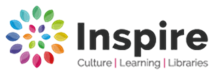 Mobile Library visits for 2020For information about requested titles or particular items of stock, please contact:Southwell Library 01636 812148.  Email: southwell.library@inspireculture.org.ukDay: WednesdayDay: WednesdayMobile: EastMobile: EastMobile: EastRoute: 11Route: 11Jan 15thFeb 12thFeb 12thMar 11thApril 8thApril 8thMay 6thJune 3rdJuly 1stJuly 1stJuly 29thAugust 26thAugust 26thSept 23rdOct 21stNov 18thNov 18thDec 16thStop No.LocationStop Name Arrive Depart1UptonCrickets Nursery9.209.402Newark Strawberry Hall Lane10.0010.253NewarkYorke Dr cul-de-sac. Opp No. 4810.3011.004NewarkMather Rd:Muskham View11.1011.205NewarkThe Malsters11.3011.456FarndonHolmefield11.5512.207FarndonSchool lane12.2512.358FarndonAlmond Grove13.1013.309FarndonMemorial Hall13.3513.4510FarndonVillage Way, No 2913.5014.2011FarndonBrockton Rd, No 214.3014.5012FarndonRed Rose Care Home14.5515.25